Урок математики в 6 классе по теме «Уравнения»Пояснительная запискаДанный урок проведен, по учебнику 6 класса для общеобразовательных учреждений / Н. Я. Виленкин, В. И. Жохов, А. С. Чесноков, С, И. Шварцбурд. — М.: Мнемозина, 2009.Устная работа направлена на закрепление вычислительных навыков и подготовку к изучению новой темы.Этот урок является первым из восьми отведенных на изучение данной темы. Главной целью является ознакомить учащихся новым способом решения уравнений с использованием свойств: умножение или деление обеих частей уравнения на одно и то же число и  переносом из одной части уравнения в другую.Данный урок построен в соответствии с принципами здоровьесбережения. Чередование видов деятельности (устный счет, фронтальная, групповая и индивидуальная работа) позволяют сохранить работоспособность детей на хорошем уровне в течение всего урока.Класс: 6 Предмет: Математика.Тема: Решение уравнений.№ урока по данной теме: Первый.Оборудование: Документ камера Цель: Цели урока.Образовательные:построить алгоритм решения уравнения методом группировки известных и неизвестных слагаемых;формирование умения пользоваться алгоритмом при решении уравнений.Развивающие:формирование умения выделять главное, сравнивать, анализировать и делать выводы;формирование умения формулировать познавательные задачи, планировать познавательную деятельность;развивать качества личности – трудолюбие, аккуратность, настойчивость в достижении цели.Воспитательные:выработка объективной оценки своих достижений;формирование честности, как составляющей законопослушания;формирование ответственности Формирование умений и навыков решения простейших линейных уравнений при создании условий здоровьесбережения на уроке.Воспитание взаимоподдержки в ходе совместной деятельности, настойчивости  для достижения конечных результатов.Ход урокаНачать урок словами Жен Жака Руссо «Вы -  талантливые дети! Когда – нибудь вы сами приятно поразитесь, какие вы умные, как много и хорошо умеете, если будете постоянно работать над собой, ставить новые цели и стремится к их достижению»В тетради записать дату, классная работа.На  слайде Записи: 24х – 56х      5(4а - 7) – (12 + 24а)   16 х = 32                                     2у + 7у = 8,1      2,7n – (3,8 n – 14,8)                  8x = 2x+18. Разделите записи на две группы. По какому признаку вы это сделали? 2 ученика  записывают на доске 2 столбика: (Вахрушева А, Лабутин Н)1.Буквенные (Алгебраические) выражения2 Уравнения.А) Какие действия мы умеем выполнять с буквенными выражениями?(раскрывать скобки, приводить подобные слагаемые) Упрощаем выражения на доске ( Бурдина, Маргунов, Мига)Б) Уравнения – решаем самостоятельно. Проверка по готовому решению ученика( через документ камеру) -  Какие правила применяли для решения?- Какое уравнение  вызвало затруднения? -  Почему? - Чем это уравнение отличается от тех, которые мы умеем решать?(содержит неизвестное в обеих частях уравнения).- Значит тема сегодняшнего урока: Уравнения, содержащие неизвестное в обеих частях - Какова цель?      -  Научится решать уравнения- Что для этого нужно нам сделать?   - Вывести правило, которое не изменит корни уравнения, и позволит сделать так, чтобы неизвестные оказались в одной части.- Запишем 1)  сформулировать правило2) применять правило.- Какие правила, не меняющие корни уравнения мы знаем?3.  Пословица: Одна голова хорошо, а две лучше.Как она относится к нашему уроку?Работа в группах. (3 группы)(Детям дается задание на карточках. Решают одну и туже задачу, но разными способами).Один представитель от группы, выходит к доске и объясняет решение.- Какую закономерность мы увидели во всех решенных уравнениях?- неизвестное из правой части перешло в левую, только поменяло знак на противоположный.- Изменились ли корни? Сформулировать правило. Проработать опорный конспект. ( работа в парах) 4. Вернемся к уравнению 8x = 2x+18. Чтобы его решить, что нужно сделать? (На доске решает Лабутин)5. Закрепим правило при решении уравнения б) 1 – 5х = - 6х + 8.Анализирум это уравнение, чем оно отличается от предыдущего, чем дополняем правило__ Переносим не только неизвестные, но и известные, так, чтобы в левой части собрать – неизвестные, а в правой – известные.Решаем на доске _ (Муленко)6. Самостоятельно: 10х + 9 = 7ху+ 2у + 20 = - 3у - 16   Проверка через документ камеру. Оценочный листФамилия,имя_____________________________________________________Поставьте знак « + », если вы не допустили ошибки при выполнении действия, и знак « - », если действие выполнено с ошибкой.Самооценка работы по критериям. Кто      поставил себе 8 « + «, 7, 6 ,5 Молодцы. Обратите внимание на «-« и проработайте соответствующие правила.7. Вернемся к цели урока. Достигли ли ее?8. Необходимо еще раз закрепить полученные знания . Домашнее задание: п. 42, правило ,  1342 (а, в, д, ж)Уравнение из ГИА – 9    №1Электронный дневник, группа «Готовимся к экзаменам»9 Резерв.                       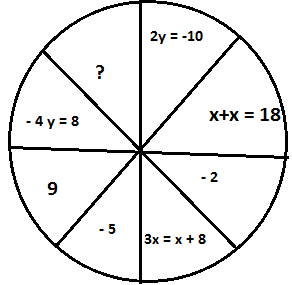 Логическая задача. Как найти неизвестное число?- Нужно соотнести уравнение и его корни. Решить уравнение 3х = х+ 8 и найденный корень и будет тем неизвестным, которое нужно найти   х = 4.10 Вернемся к эпиграфу урока. Кто выскажет свои мысли.ПриложенияОпорный конспект по теме «Решение уравнений».● Если к обеим частям верного равенства прибавить или отнять одно и тоже число, не равное нулю,    то получится верное равенство.● Если обе части верного равенства умножить или разделить на одно и тоже число, не равное нулю,    то получится верное равенство.● Члены уравнения можно переносить из одной части в другую,изменив их знак на противоположный.   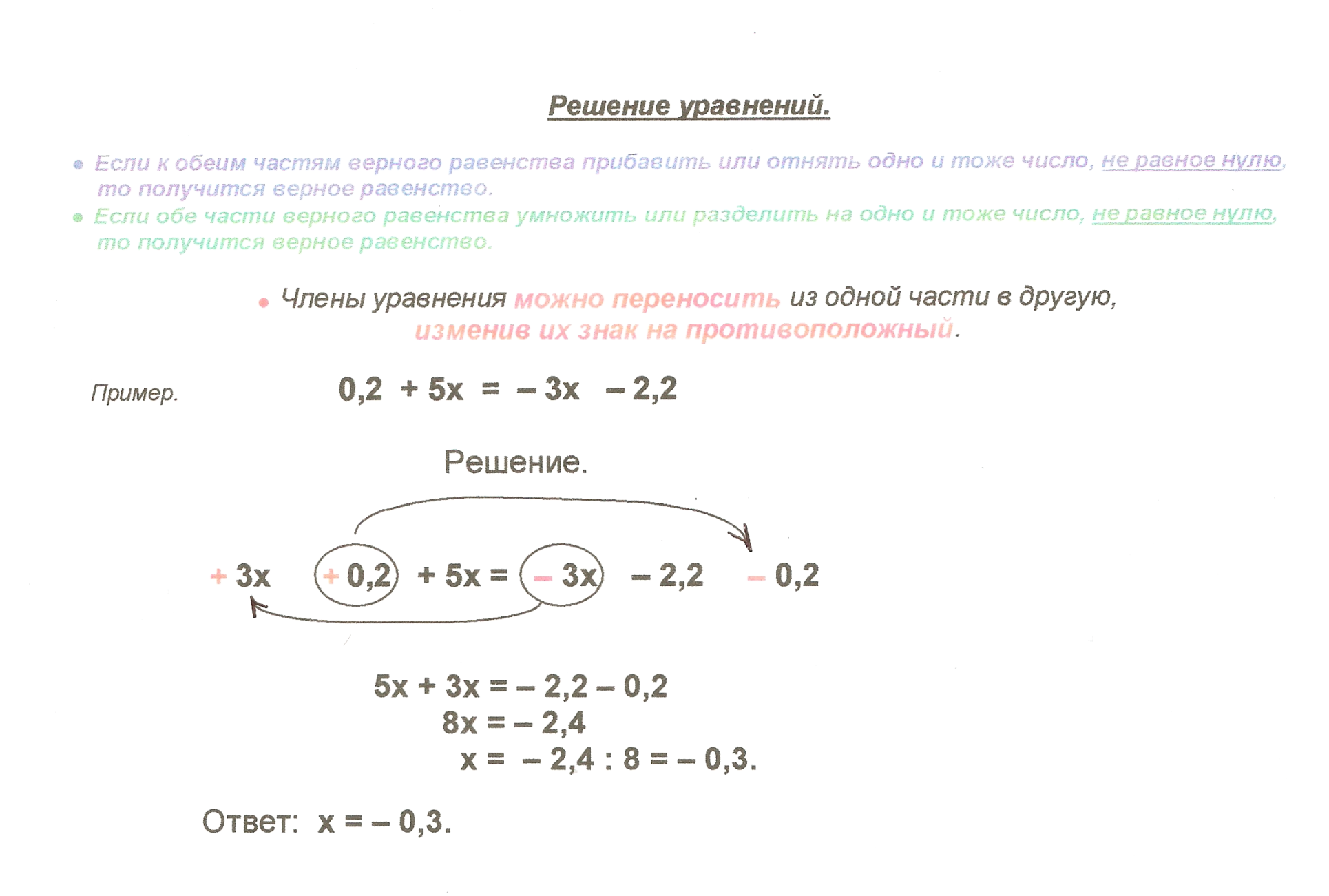 Опорный конспект по теме «Решение уравнений».● Если к обеим частям верного равенства прибавить или отнять одно и тоже число, не равное нулю,    то получится верное равенство.● Если обе части верного равенства умножить или разделить на одно и тоже число, не равное нулю,    то получится верное равенство.● Члены уравнения можно переносить из одной части в другую,изменив их знак на противоположный.   Критерии оценкиУравнение № 1Уравнение № 2Получен правильный ответПравильно выполнен перенос слагаемых из одной части уравнения в другуюПравильно выполнено приведение подобных слагаемыхОтсутствуют вычислительные ошибки